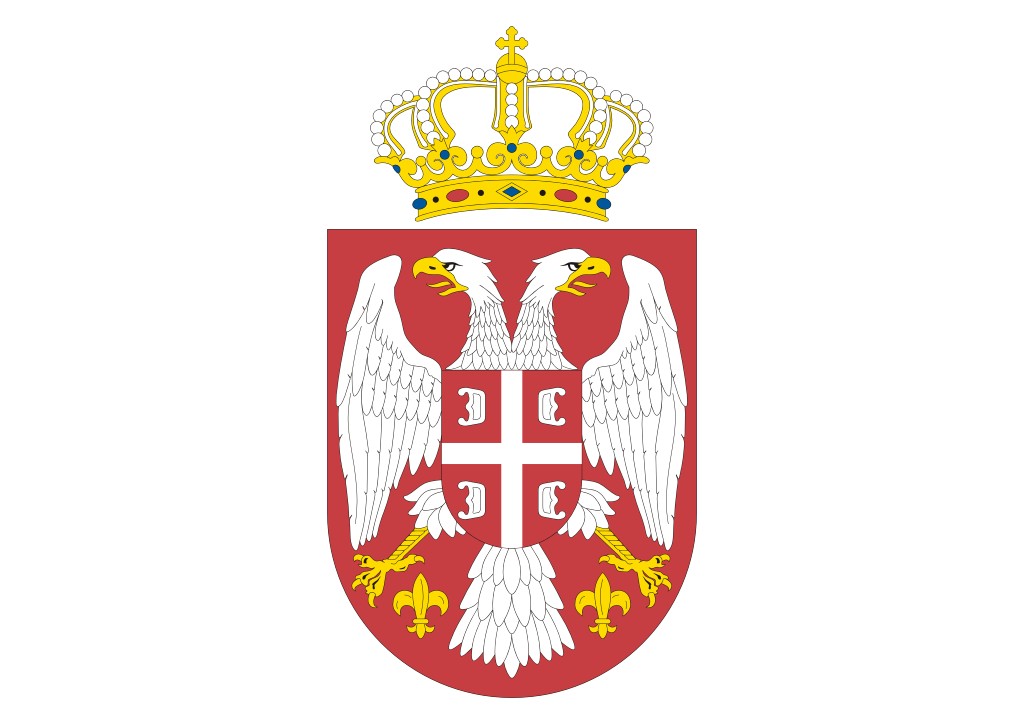 Тел: +381 (010) 311 577, 311 894, 311 876 * Факс: +381 (010) 311 891,email: kontakt@pirotski.okrug.gov.rsЗ А П И С Н И К Са седнице Савета округа одржане 05.02.2019.године са почетком у 12,00 сати,у просторијама Пиротског управног округаУ просторијама Пиротског управног округа одржанa седница  Савет округа са следећим дневним редом:1. Усвајање  записника са претходне седнице Савета округа,2.  Пројекат "Ажурирања  адресног регистра"-степен реализације, 3.  Истицање назива ЈЛС,насељених места и других географских назива на језику националне мањине,4. Разно.Седници Савета округа присуствовали су:- Драгана Тончић- председница Савета округа,- Видојко Панајотовић, заменика градоначелника града Пирота,- Драган  Голубовић, начелник општинске управе  општине Димитровград, - Зорица Соколов, секретар Скупштине општине Димитровград,- Родољуб  Видановић, помоћник председника општине Бабушница,- Мирослав Маринковић, заменик председника општине Бела Паланка,- Гордана Ђурић- секретар Савета округа.	Након усвајања Записника са претходне седнице Савета, председница Савета је обвестила присутне да Влада Републике Србије спроводи пројекат "Ажурирања  адресног регистра " . У вези с тим, министар Ружић је одржао састанак са начелницима округа и  обавестио их да су на сајту Министарства постављене Смернице за израду предлога одлуке у поступку добијања претходне сагласности надлежног органа на предлог одлуке о називима улица и других делова насељених места, као и сам Предлог одлуке . Законом о службеној употреби језика и писама ("Службени гласник РС"бр.45/91,53/93,67/91,48/94,101/05...и 48/18)прописано је да су на подручјима Републике Србије на којима живе припадници националних мањина у службеној употреби, истовремено са српским језиком и језици и писма националних мањина,Законом о националним мањинама ("Службени гласник Републике Србије",бр72/09,..47/18)прописано ја да национални савет утврђује традиционалне називе јединица локалних самоуправа,насељених места и др.географских назива на језику националне мањине, ако је на подручју јединица локалне самоуправе или насењеног места језик националне мањине у службеној употреби и да предлаже надлежном органу истицање назива јединица локалне самоуправе,насељених места и др.географских назива на језику националне мањине, и то после текста на српском језику испод или десно од њега, истим обликом и величином слова, а ако је више језика националних мањина, после српског по азбучном реду.Такође, у вези са изменама и доупнама Закона о територијалној организацији Републике Србије("Службени гласник Републике Србије",бр.129/07,18/16 и 47/18) ЈЛС су биле у обавези да доставе своје предлоге до 31.августа 2018.год.,а 15.новембра 2018.год. су још једном обавештене о тој обавези. Представници општине Бабушница су до сачињавања овог записника обавестили о следећем: важећим Статутом општине Бабушница прописанио је да је на територији општине Бабушница у службеној употреби српски језик и ћирилично писмо,а у поступку је израда новог Статута општине. Скупштини општине Бабушница достављен је захтев којим се тражи увођење бугарског језика и писма као службеног језика и увођење двојезичних табла на оним подручјима где претежно живе припадници бугарске националне мањине.Предлог Статута општине Бабушница биће на дневном реду седнице која ће се одржати до краја фебруара.Представник општине Бела Паланка је изјавио да је преузет елаборат, израђен је предлог одлуке и послат министарству на сагласност и РГЗ-у на увид, министарство је на предлог дао  одређене примедбе на основу којих је извршена исправка предлога Одлуке која је опет упућено министарству на давање сагласности коју још увек нису добили. 	Општина Димитровград и град Пирот су министарству упутили своје предлоге одлука, међутим, министарство их није прихватило јер нису прошли кроз скупштинску процедуру.ЈЛС су биле у обавези да доставе скупштинску одлуку о покретању иницијативе или мишљење скупштине општине на предлог Општинске управе или другог предлагача и да провери достављене податке у смислу тачности , словних и техничких грешака. Закључак: У свим локалним самоуправама и граду Пироту поступак доношења одлука  је у току. У току овог састанка појашњен је поступак спровођења пројекта. Наиме, предлог одлуке се доставља скупштини на усвајање.Уз усвојену Одлуку ЈЛС доставља и мишљење националног савета те националне мањине и мишљење савета за међунационалне односе. Предлоге назива улица локалне самоуправе достављају надлежном органу и националним саветима националних мањина, а они су у обавези да у року од десет дана доставе мишљење ЈЛС и надлежном органу. Предлози одлука који садрже називе личности локалног карактера и њихове биографије треба доставити локалним архивима због могућности да је њихова улога у Другом светском рату спорна. Надлежни општински и градски органи дужни су да се у свом раду и поступању придржавају свих прописа којима је гарантовано право на службену употребу језика и писма националних мањина, што подразумева и обезбеђивање  означавања назива јединца локалних самоуправа, насељених места тргова и улица и на вишејезичним таблама.Секретар Савета                                                                       Начелник                                                                                                                                                     Пиротског управног округа Гордана Ђурић                                                                   Драгана ТончићРепублика Србија     Пиротски   управни  округБрој: 922-06-001/2019-01Датум:05.02.2019.        П И Р О ТRepublic of SerbiaDistrict of Pirot83, Srpskih vladara str.18300 Pirot